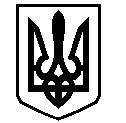 У К Р А Ї Н АВАСИЛІВСЬКА МІСЬКА РАДАЗАПОРІЗЬКОЇ ОБЛАСТІсьомого скликання  тридцять четверта  сесіяР  І  Ш  Е  Н  Н  Я 30 серпня  2018                                                                                                             № 15Про затвердження  технічної документації із землеустрою щодо поділу та об’єднання земельних ділянок для будівництва та обслуговування індивідуального гаражу  та передачу земельних ділянок безоплатно у власність в м. Василівка, вул. Шевченка 77с та вул. Шевченка 77с/4   Діденку Д.І. та Борисенко Н.Д.	Керуючись ст.26  Закону України «Про місцеве самоврядування в Україні»,  ст.ст.12,40,116,118,121 Земельного кодексу України,  ст.. 56 Закону  України «Про землеустрій»,  Законами України «Про державний земельний кадастр»,  «Про внесення змін до деяких законодавчих актів України  щодо розмежування земель державної та комунальної власності»,  розглянувши заяву Діденка Дмитра Ілліча, що мешкає в м. Василівка, вул. Шевченка 85/11, про затвердження технічної документації із землеустрою щодо поділу та об’єднання земельних ділянок для будівництва та обслуговування індивідуального гаражу в м. Василівка, вул. Шевченка 77с   та передачу земельної ділянки безоплатно у власність, заяву Борисенко Надії Дмитрівни, що мешкає в м. Василівка, вул. Шевченка 77/4,  про передачу їй у власність земельної ділянки в м. Василівка, вул. Шевченка 77с/4 в зв’язку з переходом права власності на гараж на підставі договору  купівлі-продажу  від 08.02.2018 року  посвідченого приватним нотаріусом Василівського районного нотаріального округу,  рішення виконавчого комітету від 27 березня 2018 року № 40 «Про присвоєння поштової адреси ¼ частині автомобільного гаражу за адресою: м. Василівка, вул. Шевченка 77с/4»,  технічну документації із землеустрою щодо поділу та об’єднання земельних ділянок, складену  товариством з обмеженою відповідальністю «Козацькі землі»,   Василівська міська радаВ И Р І Ш И Л А :	1. Затвердити   технічну документації із землеустрою щодо поділу та об’єднання, а саме: поділу  земельної  ділянки  кадастровий номер 2320910100:05:039:0011,  загальною площею  для будівництва та обслуговування індивідуального гаражу  в м. Василівка, вул. Шевченка 77с .	2. Поділити земельну  кадастровий номер 2320910100:05:039:0011, площею   на дві земельні ділянки для будівництва  та обслуговування індивідуального гаражу, кадастровий номер  2320910100:05:039:0012,  площею  в м.Василівка, вул. Шевченка, 77с/4 та  кадастровий номер 2320910100:05:039:0013, площею 	3. Передати  Діденку Дмитру Іллічу      безоплатно у власність земельну ділянку із земель житлової та громадської забудови, кадастровий номер 2320910100:05:039:0013,   площею  для будівництва та обслуговування  індивідуального гаражу в м. Василівка, вул. Шевченка 77с.	4. Передати Борисенко Надії Дмитрівні  безоплатно у власність земельну ділянку із земель житлової та громадської забудови, кадастровий номер 2320910100:05:039:0012,   площею  для будівництва та обслуговування  індивідуального гаражу в м. Василівка, вул. Шевченка 77с/4. 	 5. Зобов’язати Діденка Дмитра Ілліча та Борисенко Надію Дмитрівну        зареєструвати право власності на земельні ділянки  відповідно до вимог  Закону України «Про  державну реєстрацію прав на нерухоме майно та їх обмежень».6. Контроль за виконанням цього рішення покласти на постійну комісію міської ради з питань земельних відносин та земельного кадастру, благоустрою міста та забезпечення екологічної безпеки життєдіяльності населення.Міський голова                                                                                                     Л.М. Цибульняк